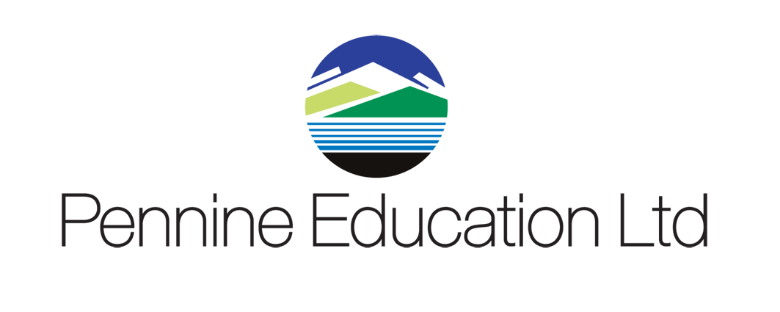 Course Title: FMS End of YearDuration: ½ DayTimes: 9.30am – 12.30Course Aims:This course covers the year end procedures necessary in FMS specifically for academies.Before the year end there are a number of areas that need consideration to assist with the smooth closure of the accounts. These include:orders and commitmentsinvoices and credit notesreconciliationpetty cash, income and journalsretained earnings, balances and carry forward figuresthe new year chart of accountsyear end balances.Course Objectives:creating the new financial yearmodifying the chart of accountstransaction processingnew year budgetyear end reportspreliminary close downsyear end adjustmentsfinal closure of the accounts.Target Audience: This course is intended for staff responsible for financial procedures in academies only.